Utilisation de Movie maker Avant de faire quoi que ce soit, il est important d’importer tout le matériel nécessaire (films, musiques, photos, etc) sur le disque dur de l’ordinateur.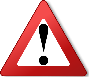 Importer film et joindre les séquences, créer le "puzzle".Ev. accélérer la lecture de chaque séquence (max 2x)  outils vidéo.Ajouter titres et générique  accueil.Modifier paramètres (animations, noir-blanc, etc)  outils vidéo.Ajouter musique / narration  accueil.Enregistrer le film (pour graver un dvd) accueil, en haut à droite ( film 1)Ev. recommencer un nouveau projet movie maker en important le film 1 et ajouter des bruits / musique. Puis enregistrer le film (pour graver un dvd) accueil, en haut à droite ( film 2)